2. SAVEZNI TRENING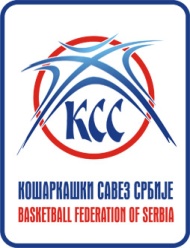 NIŠ 15.04.2018.GODIŠTE:   2003EKIPA  AEKIPA  Ar.b.prezime i imeklub1Žigić IvanaRadivoj Korać – Beograd2Đoković AdrijanaPartizan 1953 – Beograd 3Bukvić AnjaPartizan 1953 – Beograd4Kovačević HelenaCrvena Zvezda – Beograd  5Boričić JovanaRadivoj Korać – Beograd6Matić Milica- 7Marinković AndreaBeko – Beograd 8Vujić NađaArt basket – Beograd 9Marčetić MarinaVrbas – Vrbas  10Kecman IvaČelarevo – Čelarevo11Ždrnja SofijaŽKA Novi Sad – Novi Sad         12Hadrik KristinaStara Pazova – Stara Pazova 13Škundrić BojanaProleter 023 – Zrenjanin 14Đalinac SaraŽKA Novi Sad – Novi Sad         15Muratović JelenaProleter 023 – Zrenjanin r.b.prezime i imeklub1Savić SaraBijeljina – Bijeljina 2Karalazić AnaRadnički 2016 – Kragujevac 3Matić AnđelaDuga – Šabac 4Veljković MilicaBagdala – Kruševac 5Punoševac AleksandraBagdala – Kruševac 6Prodanović DunjaŠabac – Šabac 7Todorović MarijaTrstenik – Trstenik 8Sarić SofijaTrstenik – Trstenik 9Zagrađanin EmiliaRadnički – Kragujevac10Ilić IvaStudent – Niš 11Veličković JanaActavis – Leskovac 12Bunčić StašaGimnazijalac – Pirot 13Milojević NinaBor – Bor 14Đorđević NevenaMladost – Bela Palanka15Petrović TeodoraStudent – Niš 